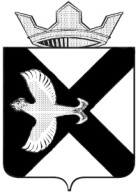 АДМИНИСТРАЦИЯ Муниципального  образования поселок  БоровскийПОСТАНОВЛЕНИЕ09 ноября 2016 г.										№ 208п. БоровскийТюменского муниципального районаВ соответствии с Федеральным законом от 07.07.2003 № 112-ФЗ «О личном подсобном хозяйстве», Федеральным законом от 27.07.2010 № 210-ФЗ «Об организации предоставления государственных и муниципальных услуг», Уставом муниципального образования посёлок Боровский, утверждённого решением Боровской поселковой Думы от 17.06.2005 № 59:1. Утвердить Административный регламент предоставления муниципальный услуги «Выдача выписки из похозяйственной книги» согласно приложению к настоящему постановлению;2. Опубликовать настоящее постановление в газете «Боровские вести» и разместить на официальном сайте Администрации муниципального образования поселок Боровский в информационно-телекоммуникационной сети «Интернет» (www.borovskiy-adm.ru);3. Контроль за выполнением настоящего постановления возложить на заместителя главы администрации по строительству, благоустройству, землеустройству, ГО и ЧС.Заместитель главы администрации муниципального образования 						О.В. СуппесПриложение к постановлению от 09.11.2016 № 208Административный регламент предоставления муниципальной услуги: «Выдача выписки из похозяйственной книги»I. Общие положения1.1. Предмет регулирования административного регламентаНастоящий административный регламент (далее – Регламент) устанавливает порядок и стандарт предоставления муниципальной услуги «Выдача выписки из похозяйственной книги» (далее – муниципальная услуга), разработан в целях повышения качества предоставления и доступности муниципальной услуги, создания комфортных условий для заявителей при предоставлении муниципальной услуги, определения сроков и последовательности действий (административных процедур) администрации муниципального образования поселок Боровский при осуществлении полномочий по предоставлению выписки из похозяйственной книги.1.2. Круг заявителейВ качестве заявителей могут выступать члены личного подсобного хозяйства (далее – Заявитель), а также лица, имеющие право в силу наделения их соответствующими полномочиями в порядке, установленном законодательством Российской Федерации, выступать от имени Заявителей при предоставлении муниципальной услуги (далее – представитель Заявителя).Муниципальная услуга в части выдачи выписки из похозяйственной книги о наличии у гражданина права на земельный участок по форме, утвержденной приказом Федеральной службы государственной регистрации, кадастра и картографии от 07.03.2012 № П/103 «Об утверждении формы выписки из похозяйственной книги о наличии у гражданина права на земельный участок», кроме членов личного подсобного хозяйства предоставляется также:гражданам, которым предоставлен земельный участок для ведения личного подсобного хозяйства до введения в действие Земельного кодекса Российской Федерации;гражданам, к которым перешло в порядке наследования или по иным основаниям право собственности на здание (строение) или сооружение, расположенное на земельном участке, предоставленном для ведения личного подсобного хозяйства до введения в действие Земельного кодекса Российской Федерации (далее также – Заявитель).II. Стандарт предоставления муниципальной услуги2.1. Наименование муниципальной услугиВыдача выписки из похозяйственной книги.2.2. Наименование органа, предоставляющего муниципальную услугу2.2.1. Предоставление муниципальной услуги осуществляется администрацией муниципального образования поселок Боровский (далее – Администрация).Органом Администрации, непосредственно предоставляющим услугу, является сектор благоустройства и землеустройства (далее – Сектор).2.3. Описание результата предоставления муниципальной услугиРезультат предоставления муниципальной услуги является:- выдача (направление) выписки из похозяйственной книги (далее – Выписка);- выдача (направление) уведомления об отказе в предоставлении муниципальной услуги.2.4. Срок предоставления муниципальной услугиПредоставления муниципальной услуги осуществляется в срок не более 15 рабочих дней, следующих за днем поступления заявления о предоставлении муниципальной услуги. 2.5. Перечень нормативных правовых актов, регулирующих отношения, возникающие в связи с предоставлением муниципальной услуги2.5.1. Предоставление муниципальной услуги осуществляется в соответствии с:а) Федеральным законом от 07.07.2003 № 112-ФЗ «О личном подсобном хозяйстве» // Российская газета. 2003. № 135;б) Федеральным законом от 21.07.1997 № 122-ФЗ «О государственной регистрации прав на недвижимое имущество и сделок с ним» // Собрание законодательства Российской Федерации. 1997. № 30. Ст. 3594;в) Федеральным законом от 27.07.2010 № 210-ФЗ «Об организации предоставления государственных и муниципальных услуг» // Собрание законодательства Российской Федерации. 2010. № 31. Ст. 4179;г) приказом Минсельхоза Российской Федерации от 11.10.2010 № 345 «Об утверждении формы и порядка ведения похозяйственных книг органами местного самоуправления поселений и органами местного самоуправления городских округов» // Бюллетень нормативных актов федеральных органов исполнительной власти. 2010. № 50;д) приказом Федеральной службы государственной регистрации, кадастра и картографии от 07.03.2012 № П/103 «Об утверждении формы выписки из похозяйственной книги о наличии у гражданина права на земельный участок» // Российская газета. 2012. № 109.2.6. Исчерпывающий перечень документов, необходимых в соответствии с нормативными правовыми актами для предоставления муниципальной услуги и услуг, которые являются необходимыми и обязательными для предоставления муниципальной услуги, подлежащих представлению заявителем2.6.1. Для предоставления муниципальной услуги устанавливается следующий исчерпывающий перечень документов, необходимых в соответствии с федеральными законами и иными нормативными правовыми актами для ее предоставления посредством личного приема, в электронной форме:а) заявление о предоставлении муниципальной услуги по форме согласно приложению №1 к Регламенту (далее – Заявление);б) документ, подтверждающий полномочия представителя Заявителя, в случае если Заявление подается представителем Заявителя (при личном приеме предоставляется оригинал, который подлежит возврату представителю Заявителя после удостоверения его полномочий и приобщения к заявлению копии доверенности в порядке, установленном подпунктом «а» пункта 3.1.2 Регламента, при обращении в электронной форме – предоставляется в копии).2.6.2 Заявление и документы, установленные пунктом 2.6.1 Регламента, могут быть поданы в форме электронного документа с использованием федеральной государственной информационной системы «Единый портал государственных и муниципальных услуг (функций)»: www.gosuslugi.ru (далее – федеральный портал), сайта «Государственные и муниципальные услуги в Тюменской области»: www.uslugi.admtyumen.ru (далее - областной портал). 2.7. Исчерпывающий перечень документов, необходимых в соответствии с нормативными правовыми актами для предоставления муниципальной услуги, которые находятся в распоряжении государственных органов, органов местного самоуправления и иных органов, участвующих в предоставлении муниципальных услуг и которые заявитель вправе представитьПеречень документов необходимых для предоставления муниципальной услуги, которые находятся в распоряжении государственных органов, органов местного самоуправления и иных органов, участвующих в предоставлении муниципальной услуги, и которые Заявитель (представитель Заявителя) вправе представить не установлен.2.8. Исчерпывающий перечень оснований для отказа в приеме документов, необходимых для предоставления муниципальной услугиОснования для отказа в приеме документов, необходимых для предоставления муниципальной услуги отсутствуют.2.9. Исчерпывающий перечень оснований для отказа в предоставлении муниципальной услуги или приостановления предоставления муниципальной услуги2.9.1. Основания для отказа в предоставлении муниципальной услуги:а) несоответствие Заявителя требованиям, установленным пунктом 1.2 Регламента;б) непредставление документа, установленного подпунктом «б» пункта 2.6.1 Регламента, в случае обращения представителя Заявителя;2.9.2. Основания для приостановления предоставления муниципальной услуги отсутствуют.2.10. Перечень услуг, которые являются необходимыми и обязательными для предоставления муниципальной услугиУслуги, которые являются необходимыми и обязательными для предоставления муниципальной услуги, отсутствуют.2.11. Способы, размер и основания взимания платы за предоставление услугМуниципальная услуга предоставляется на безвозмездной основе.2.12. Способы, размер и основания взимания платы за предоставление услуг, которые являются необходимыми и обязательными для предоставления муниципальной услугиВ связи с отсутствием услуг, которые являются необходимыми и обязательными для предоставления муниципальной услуги, взимание платы за предоставление таких услуг не предусмотрено.2.13. Максимальный срок ожидания в очереди при подаче запроса о предоставлении муниципальной услуги, услуги, предоставляемой организацией, участвующей в предоставлении муниципальной услуги и при получении результата предоставления таких услугВремя ожидания в очереди при подаче Заявления не должно превышать 15 минут.Время ожидания в очереди при получении результата муниципальной услуги не должно превышать 15 минут.2.14. Срок регистрации запроса заявителя о предоставлении муниципальной услуги и услуги, предоставляемой организацией, участвующей в предоставлении муниципальной услугиРегистрация Заявления при обращении Заявителя (представителя Заявителя) в Администрацию не должна превышать 15 минут. При поступлении Заявления в электронной форме в рабочие дни – в день его поступления, в выходные или праздничные дни – в первый рабочий день, следующий за днем его поступления.2.15. Требования к помещениям, в которых предоставляются муниципальная услуга, услуга, предоставляемая организацией, участвующей в предоставлении муниципальной услуги, к месту ожидания и приема заявителей, размещению и оформлению визуальной, текстовой и мультимедийной информации о порядке предоставления таких услуг, в том числе к обеспечению доступности для инвалидов указанных объектов в соответствии с законодательством Российской Федерации о социальной защите инвалидов2.15.1. Помещения для предоставления муниципальной услуги размещаются по адресу: Тюменская область, Тюменский район, рп. Боровский, ул. Островского, д. 33, телефон: 8(3452)723890. Адрес электронной почты: borovskiy-m.o@inbox.ru.График работы Администрации: понедельник – четверг с 08:00 до 17:00, пятница с 08:00 до 16:00, суббота и воскресенье – выходные дни. Продолжительность рабочего дня, непосредственно предшествующего нерабочему праздничному дню, уменьшается на один час.Помещения для предоставления муниципальной услуги должны соответствовать комфортным условиям для Заявителей (представителей Заявителей) и оптимальным условиям работы сотрудников Администрации. Помещения обозначаются табличками с указанием номеров помещений (окон), должности и фамилии лица, осуществляющего прием Заявителей (представителей Заявителей), также обеспечиваются необходимым для предоставления муниципальной услуги оборудованием (компьютерами, средствами связи, включая информационно-телекоммуникационную сеть «Интернет», оргтехникой), канцелярскими принадлежностями, наглядной информацией, стульями и столами, необходимыми для заполнения Заявителями (представителями Заявителей) Заявления и оборудуется местами ожидания, средствами пожаротушения и оповещения о возникновении чрезвычайной ситуации, доступными местами общего пользования (туалетами).Места ожидания оборудуются местами для сидения (стульями, кресельными сидениями, скамьями). Количество мест ожидания определяется исходя из фактической нагрузки и возможностей для их размещения в здании.2.15.2. Места, предназначенные для ознакомления Заявителей (представителей Заявителей) с информационными материалами, оборудуются информационными стендами с визуальной и текстовой информацией. Визуальная информация размещается в форме блок-схемы последовательности прохождения административных процедур и алгоритмов административных действий. На информационных стендах размещается следующая текстовая информация:- о режиме работы, номерах телефонов, факсов, адресах электронной почты Администрации;- о номерах кабинетов (окон), где осуществляются прием и устное информирование граждан; фамилии, имена, отчества сотрудников Администрации, осуществляющих прием и устное информирование граждан;- о нормативных правовых актах, регулирующих порядок предоставления муниципальной услуги;- образец Заявления и перечень прилагаемых к нему документов.Основными требованиями к оформлению визуальной и текстовой информации являются достоверность предоставляемой информации, четкость в изложении информации, полнота информирования, наглядность форм предоставляемой информации, удобство и доступность получения информации.2.15.3. К помещениям предъявляются требования по обеспечению беспрепятственного доступа инвалидов, установленные законодательством Российской Федерации о социальной защите инвалидов, с учетом действующих параметров помещений, в том числе:- наличие выделенной стоянки автотранспортных средств для инвалидов;- обеспечение возможности беспрепятственного доступа к помещениям, в которых предоставляется муниципальная услуга, к местам ожидания и приема, в том числе наличие поручней, пандусов, раздвижных дверей, доступных входных групп, санитарно-гигиенических помещений;- обеспечение достаточной ширины дверных проемов, лестничных маршей, площадок;- обеспечение возможности самостоятельного передвижения по территории, на которой расположены помещения, в которых предоставляется муниципальная услуга, входа и выхода из него;- размещение информации с учетом ограничения жизнедеятельности инвалидов;- сопровождение инвалидов, имеющих стойкие расстройства функции зрения и самостоятельного передвижения, и оказание им помощи;- допуск в помещения, в которых предоставляется муниципальная услуга собаки-проводника при наличии документа, подтверждающего ее специальное обучение;- оказание сотрудниками Администрации помощи инвалидам в преодолении барьеров, мешающих получению ими услуги наравне с другими лицами.2.16. Показатели доступности и качества муниципальной услуги2.16.1. Показателями доступности муниципальной услуги являются:наличие полной, достоверной и доступной для Заявителя (представителя Заявителя) информации о предоставлении муниципальной услуги, способах, порядке и условиях ее получения, в том числе с использованием информационно-телекоммуникационных технологий;наличие помещений, оборудования и оснащения, отвечающих требованиям Регламента;соблюдение режима работы Администрации при предоставлении муниципальной услуги;возможность получения информации о ходе предоставления муниципальной услуги, в том числе с использованием информационно-коммуникационных технологий;2.16.2. Показателями качества муниципальной услуги являются:соблюдение сроков и последовательности административных процедур, установленных Регламентом;отсутствие обоснованных жалоб на действия (бездействие) и решения сотрудников Администрации, участвующих в предоставлении муниципальной услуги;количество взаимодействий Заявителя (представителя Заявителя) с сотрудниками Администрации при предоставлении муниципальной услуги и их продолжительность.2.17. Предоставление муниципальной услуги государственным автономным учреждением Тюменской области «Многофункциональный центр предоставления государственных и муниципальных услуг в Тюменской области» не предусмотрено.III. Состав, последовательность и сроки выполнения административных процедур (действий), требования к порядку их выполнения, в том числе особенности выполнения административных процедур (действий) в электронной форме.3.1. Прием и регистрация Заявления и документов, необходимых для выдачи Выписки3.1.1. Основанием для начала административной процедуры является обращение Заявителя (представителя Заявителя) в Администрацию с Заявлением и документом, установленным подпунктом «б» пункта 2.6.1. Регламента (в случае обращения представителя Заявителя) (далее – Документ).3.1.2. В ходе приема Заявителя (представителя Заявителя), сотрудник Администрации ответственный за ведение документооборота:а) устанавливает личность обратившегося Заявителя (представителя Заявителя) путем проверки документа, удостоверяющего его личность.В случае обращения представителя Заявителя устанавливает наличие у него полномочий Заявителя путем проверки документа, подтверждающего его полномочия представителя, делает копию данного документа, приобщает его к заявлению и возвращает оригинал представителю Заявителя; б) информирует Заявителя (представителя Заявителя) о порядке и сроках предоставления муниципальной услуги;в) проверяет правильность заполнения Заявления;д) обеспечивает регистрацию Заявления в журнале регистрации входящей документации, а также выдачу Заявителю (представителю Заявителя) под личную подпись расписки о приеме Заявления и Документа.3.1.3. При поступлении Заявления и Документа в электронной форме сотрудник Администрации ответственный за ведение документооборота:- обеспечивает регистрацию Заявления в журнале регистрации входящей документации;- направляет Заявителю (представителю Заявителя) расписку о приеме Заявления и Документа.3.1.4. Результатом исполнения административной процедуры является регистрация Заявления.3.1.5. Фиксация результата административной процедуры осуществляется путем занесения информации о зарегистрированном Заявлении в журнале регистрации входящей документации.3.1.6. Ответственным за выполнение административной процедуры является сотрудник Администрации, к функциям которого относится прием и регистрация Заявления. 3.1.7 Критерием для исполнения административной процедуры, является факт обращения Заявителя (представителя Заявителя).3.1.8. Максимальный срок совершения административной процедуры не должен превышать 15 минут. 3.2. Рассмотрение Заявления и выдача результата предоставления муниципальной услуги3.2.1. Основанием для начала административной процедуры является окончание административной процедуры установленной подразделом 3.1 Регламента.3.2.2. Сотрудник Сектора, в течение 3 рабочих дней, следующих за днем регистрации Заявления:а) проверяет наличие основания для отказа в выдаче Выписки, установленного пунктом 2.9.1 Регламента;б) при наличии основания для отказа в выдаче Выписки, установленного пунктом 2.9.1 Регламента, сотрудник Сектора подготавливает проект уведомления об отказе в предоставлении муниципальной услуги.В проекте уведомления об отказе в предоставлении муниципальной услуги указываются конкретное основание, из установленных в пункте 2.9.1 Регламента, а также положения Заявления или Документа, в отношении которых выявлены такие основания.в) при отсутствии основания для отказа в выдаче Выписки осуществляет подготовку Выписки.Выписка о наличии у гражданина права на земельный участок подготавливается по форме, утвержденной приказом Федеральной службы государственной регистрации, кадастра и картографии от 07.03.2012 №П/103. В иных случаях Выписка подготавливается в произвольной форме, форме листов похозяйственной книги, отражающей запрашиваемые Заявителем сведения из похозяйственной книги. 3.2.3. Подготовленные Выписку или проект уведомления об отказе в предоставлении муниципальной услуги сотрудник Сектора передает на подпись Главе муниципального образования поселок Боровский (далее – Глава муниципального образования) в течение 3 рабочих дней, следующих за днем окончания административной процедуры, установленной пунктом 3.2.2. Регламента. Глава муниципального образования подписывает Выписку или проект уведомления об отказе в предоставлении муниципальной услуги в течение 2 рабочих дней, следующих за днем получения Выписки или проекта уведомления об отказе в предоставлении муниципальной услуги. Подписанные Главой муниципального образования Выписка либо уведомления об отказе в предоставлении муниципальной услуги регистрируются сотрудником, ответственным за ведение документооборота в Администрации в журнале регистрации исходящей документации не позднее одного рабочего дня, следующего за днем их подписания.3.2.4. Сотрудник Сектора в течение 1 рабочего дня, следующего за днем регистрации Выписки или проекта уведомления об отказе в предоставлении муниципальной услуги, осуществляет регистрацию результата муниципальной услуги и информирует Заявителя (представителя Заявителя) о готовности результата муниципальной услуги и возможности его получения в течение 5 рабочих дней со дня его информирования. Информирование осуществляется одним из следующих способов: по телефону, сообщением на электронный адрес либо СМС-сообщением на мобильный телефон Заявителя (представителя Заявителя).3.2.5. Для получения результата муниципальной услуги Заявитель (представитель Заявителя) обращаются в Администрацию в рабочее время согласно графику работы Администрации. При этом сотрудник Администрации, осуществляющий выдачу документов, выполняет следующие действия:а) устанавливает личность обратившегося Заявителя путем проверки документа, удостоверяющего его личность. При обращении представителя Заявителя устанавливает личность представителя и наличие у него полномочий Заявителя путем проверки документа, подтверждающего его полномочия представителя;б) выдает под личную подпись результат муниципальной услуги.В случае подготовки Выписка о наличии у гражданина права на земельный участок по форме, утвержденной приказом Федеральной службы государственной регистрации, кадастра и картографии от 07.03.2012 № П/103 Выписка выдается Заявителю (представителю Заявителя) в двух подлинных экземплярах.При неявке Заявителя (представителя Заявителя в Администрацию за получением результата муниципальной услуги Выписка либо уведомления об отказе в предоставлении муниципальной услуги направляется в адрес Заявителя посредством почтового отправления. Отправка осуществляется не позднее 8 рабочих дней со дня регистрации Выписки либо уведомления об отказе в предоставлении муниципальной услуги.3.2.6. Результатом исполнения административной процедуры является выдача (направление) Заявителю (представителю Заявителя) Выписки или уведомления об отказе в предоставлении муниципальной услуги.3.2.7. Фиксация результата административной процедуры осуществляется путем занесения информации в журнале регистрации исходящей документации.3.2.8. Ответственным за выполнение административной процедуры, является сотрудник Администрации ответственный за ведение документооборота.3.2.9. Критерием для оценки выполнения административной услуги, являются выдача (направление) Выписки или уведомления об отказе в предоставлении муниципальной услуги.3.2.10. Максимальный срок исполнения административной процедуры не более 30 календарных дней, следующих за днем поступления Заявления.3.3. Блок-схема административных процедурБлок-схема административных процедур представлена в приложении № 2 к Регламенту.IV. Формы контроля за предоставлением муниципальной услуги4.1. Контроль за исполнением Регламента осуществляется в следующих формах:а) текущего контроля;б) последующего контроля в виде плановых и внеплановых проверок предоставления муниципальной услуги;в) общественного контроля в соответствии с действующим законодательством.4.2. Текущий контроль за соблюдением и исполнением должностными лицами Сектора положений Регламента и иных нормативных правовых актов, устанавливающих требования к предоставлению муниципальной услуги, контроль за принятием данными должностными лицами решений по результатам выполнения административных процедур, предусмотренных Регламентом, осуществляет Глава муниципального образования, заместитель главы администрации, в непосредственном подчинении которого находится должностные лица Сектора.4.3. Последующий контроль в виде плановых и внеплановых проверок предоставления муниципальной услуги осуществляется Администрацией на основании и в порядке предусмотренных правовыми актами Администрации.Плановые проверки предоставления муниципальной услуги проводятся в соответствии с планом проведения проверок, утвержденным распоряжением Администрации. План проведения проверок подлежит размещению на официальном сайте Администрации в информационно-телекоммуникационной сети «Интернет».Внеплановые проверки предоставления муниципальной услуги проводятся по обращениям физических и юридических лиц, на решения или (и) действия (бездействие) Администрации вне утвержденного плана проведения проверок.4.4. О проведении проверки издается муниципальной правовой акт Администрации, уполномоченного на проведение проверок исполнения административных регламентов по предоставлению муниципальных услуг.По результатам проведения проверки составляется акт, в котором должны быть указаны документально подтвержденные факты нарушений, выявленные в ходе проверки, или отсутствие таковых, а также выводы, содержащие оценку полноты и качества предоставления муниципальной услуги и предложения по устранению выявленных при проверке нарушений. При проведении внеплановой проверки в акте отражаются результаты проверки фактов, изложенных в обращении, а также выводы и предложения по устранению выявленных при проверке нарушений.4.5. Сотрудники, уполномоченные на выполнение административных действий, предусмотренных Регламентом, несут персональную ответственность за соблюдение требований действующих нормативных правовых актов, в том числе за соблюдение сроков выполнения административных действий, полноту их совершения, соблюдение принципов поведения с заявителями (представителями заявителей), сохранность документов.Глава муниципального образования несет персональную ответственность за организацию предоставления муниципальной услуги, в том числе за выполнение основных задач Администрации, указанных в пункте 2.16 Регламента.4.6. Должностные лица, виновные в неисполнении или ненадлежащем исполнении требований Регламента, привлекаются к дисциплинарной ответственности, а также несут гражданско-правовую, административную и уголовную ответственность в порядке, установленном действующим законодательством.V. Досудебный (внесудебный) порядок обжалования решений и действий (бездействия) Администрации, а также его должностных лиц5.1. Информация для заявителя о его праве на досудебное (внесудебное) обжалование действий (бездействия) и решений, принятых (осуществляемых) в ходе предоставления муниципальной услуги.Основанием для начала процедуры досудебного (внесудебного) обжалования является обращение заявителя с жалобой на решения, принятые в ходе предоставления муниципальной услуги, действия или бездействие Администрации, должностного лица Администрации, либо муниципального служащего, осуществляемые (принятые) в рамках предоставления муниципальной услуги.5.2. Орган местного самоуправления или должностное лицо, которым может быть направлена жалоба в досудебном (внесудебном) порядкеЖалоба на действия (бездействие) и решения органа, предоставляющего муниципальную услугу, должностного лица органа, предоставляющего муниципальную услугу, либо муниципального служащего подается в Администрацию и рассматривается Главой муниципального образования, иным должностным лицом Администрации в соответствии с закрепленными полномочиями.Действия (бездействие) и решения Главы муниципального образования могут быть обжалованы в судебном порядке.Помещения для приема жалоб размещаются по адресу: Тюменская область, Тюменский район, рп Боровский, ул. Островского, д. 33, телефон: 8(3452)723890. Адрес электронной почты: borovskiy-m.o@inbox.ru.График работы Администрации: понедельник – четверг с 08:00 до 17:00, пятница с 08:00 до 16:00, суббота и воскресенье – выходные дни. Продолжительность рабочего дня, непосредственно предшествующего нерабочему праздничному дню, уменьшается на один час.5.3. Предмет жалобыЗаявитель может обратиться с жалобой на решение и действия (бездействие) Администрации, должностных лиц Администрации либо сотрудников Администрации, предоставляющих муниципальную услугу, в том числе в следующих случаях:1) нарушение срока регистрации заявления заявителя о предоставлении муниципальной услуги;2) нарушение срока предоставления муниципальной услуги;3) требование у заявителя документов, не предусмотренных нормативными правовыми актами Российской Федерации, нормативными правовыми актами Тюменской области, муниципальными нормативными правовыми актами для предоставления муниципальной услуги;4) отказ в приеме документов, предоставление которых предусмотрено нормативными правовыми актами Российской Федерации, нормативными правовыми актами Тюменской области, муниципальными нормативными правовыми актами для предоставления муниципальной услуги;5) отказ в предоставлении муниципальной услуги, если основания отказа не предусмотрены федеральными законами и принятыми в соответствии с ними иными нормативными правовыми актами Российской Федерации, нормативными правовыми актами Тюменской области муниципальными нормативными правовыми актами;6) требование с заявителя при предоставлении муниципальной услуги платы, не предусмотренной нормативными правовыми актами Российской Федерации, нормативными правовыми актами Тюменской области, муниципальными нормативными правовыми актами;7) отказ Администрации, должностного лица Администрации в исправлении допущенных опечаток и ошибок в выданных в результате предоставления муниципальной услуги документах либо нарушение установленного срока таких исправлений.5.4. Сроки рассмотрения жалобыЖалоба, поступившая в Администрацию, подлежит рассмотрению Главой муниципального образования либо должностным лицом, наделенным полномочиями по рассмотрению жалоб, в течение 15 рабочих дней со дня ее регистрации в Администрации, а в случае обжалования отказа Администрации в приеме документов у заявителя либо в исправлении допущенных опечаток и ошибок или в случае обжалования нарушения установленного срока таких исправлений – в течение пяти рабочих дней со дня ее регистрации.5.5. Результат досудебного (внесудебного) обжалования применительно к каждой процедуре либо инстанции обжалованияПо результатам рассмотрения жалобы должностное лицо, ответственное за ее рассмотрение, принимает одно из следующих решений:1) удовлетворяет жалобу, в том числе в форме отмены принятого решения, исправления допущенных опечаток и ошибок в выданных в результате предоставления муниципальной услуги документах, возврата заявителю денежных средств, взимание которых не предусмотрено нормативными правовыми актами Российской Федерации, нормативными правовыми актами Тюменской области, муниципальными нормативными правовыми актами, а также в иных формах;2) отказывает в удовлетворении жалобы.При удовлетворении жалобы орган, предоставляющий муниципальную услугу, принимает исчерпывающие меры по устранению выявленных нарушений, в том числе по выдаче заявителю результата муниципальной услуги, не позднее 5 рабочих дней со дня принятия решения, если иное не установлено законодательством.Ответ по результатам рассмотрения жалобы подписывается уполномоченным на рассмотрение жалобы должностным лицом.Не позднее дня, следующего за днем принятия решения, предусмотренного настоящим пунктом, заявителю направляется мотивированный ответ о результатах рассмотрения жалобы на адрес, указанный в жалобе.Приложение № 1к Административному регламентуПриложение №2к Административному регламентуБлок-схемапоследовательности действий при предоставлении муниципальной услуги: «Выдача выписки из похозяйственной книги»Об утверждении административного регламента предоставления муниципальной услуги «Выдача выписки из похозяйственной книги»В администрацию муниципального образования поселок БоровскийВ администрацию муниципального образования поселок БоровскийВ администрацию муниципального образования поселок БоровскийВ администрацию муниципального образования поселок БоровскийВ администрацию муниципального образования поселок БоровскийзаявительзаявительФамилия, имя, отчество (при наличии)документ, удостоверяющий личность (вид, серия, номер, выдавший орган дата выдачи)контактные данные(почтовый адрес, номер телефона, адрес электронной почты)физическое лицо (гражданин)Представитель физического лица (гражданина)Прошу выдать выписку из похозяйственной книги в отношении личного подсобного хозяйства расположенного по адресу: _______________________________________________________________________для ______________________________________________________________________________________________________________________________________________ (указать цель получения выписки, перечень запрашиваемых сведений из похозяйственной книги)Прошу выдать выписку из похозяйственной книги в отношении личного подсобного хозяйства расположенного по адресу: _______________________________________________________________________для ______________________________________________________________________________________________________________________________________________ (указать цель получения выписки, перечень запрашиваемых сведений из похозяйственной книги)Прошу выдать выписку из похозяйственной книги в отношении личного подсобного хозяйства расположенного по адресу: _______________________________________________________________________для ______________________________________________________________________________________________________________________________________________ (указать цель получения выписки, перечень запрашиваемых сведений из похозяйственной книги)Прошу выдать выписку из похозяйственной книги в отношении личного подсобного хозяйства расположенного по адресу: _______________________________________________________________________для ______________________________________________________________________________________________________________________________________________ (указать цель получения выписки, перечень запрашиваемых сведений из похозяйственной книги)Документы, прилагаемые к заявлению в обязательном порядке: Документы, прилагаемые к заявлению в обязательном порядке: Документы, прилагаемые к заявлению в обязательном порядке: копия документа, удостоверяющий полномочия представителя заявителя, в случае подачи заявления представителем заявителякопия документа, удостоверяющий полномочия представителя заявителя, в случае подачи заявления представителем заявителяПодпись заявителя (представителя заявителя):Подпись заявителя (представителя заявителя):Дата:_________ ___________________________ __________________«__» ___________ ____ г.В соответствии со ст. 9 Федерального закона от 27.07.2006 №152-ФЗ «О персональных данных», даю согласие Администрации муниципального образования поселок Боровский (далее - Администрация), расположенной по адресу: Тюменская область, Тюменский район, рп. Боровский, ул. Островского, д. 33, на смешанную обработку (автоматизированную, а также без использования средств автоматизации), включая сбор, запись, систематизацию, накопление, хранение, уточнение (обновление, изменение), извлечение, использование, передачу (распространение, предоставление, доступ), обезличивание, блокирование, удаление, уничтожение, следующих моих персональных данных:фамилия, имя, отчество (в том числе прежние), год, месяц, дата и место рождения; паспортные данные или данные иного документа, удостоверяющего личность и гражданство; адрес места жительства (место регистрации и фактический адрес) и дата регистрации по месту жительства или по месту пребывания; номера телефонов (мобильного и домашнего) и иных сведений, предоставленных мною в Администрацию в целях исполнения муниципальной услуги.Настоящее согласие даю на срок, необходимый для предоставления Администрации мне муниципальной услуги.Я оставляю за собой право отозвать настоящее согласие посредством составления соответствующего письменного документа, который может быть направлен мной в адрес Администрации по почте заказным письмом с уведомлением о вручении либо вручен лично под расписку представителю Администрации.В случае отзыва мною настоящего согласия Администрация обязана прекратить обработку персональных данных и уничтожить персональные данные в срок, предусмотренный действующим законодательством. Вместе с тем, Администрация вправе продолжить обработку персональных данных без согласия при наличии оснований, указанных в Федеральном законе от 27.07.2006 № 152-ФЗ «О персональных данных». Уничтожению не подлежат те персональные данные, которые Администрация обязана хранить в соответствии с действующим законодательством.В соответствии со ст. 9 Федерального закона от 27.07.2006 №152-ФЗ «О персональных данных», даю согласие Администрации муниципального образования поселок Боровский (далее - Администрация), расположенной по адресу: Тюменская область, Тюменский район, рп. Боровский, ул. Островского, д. 33, на смешанную обработку (автоматизированную, а также без использования средств автоматизации), включая сбор, запись, систематизацию, накопление, хранение, уточнение (обновление, изменение), извлечение, использование, передачу (распространение, предоставление, доступ), обезличивание, блокирование, удаление, уничтожение, следующих моих персональных данных:фамилия, имя, отчество (в том числе прежние), год, месяц, дата и место рождения; паспортные данные или данные иного документа, удостоверяющего личность и гражданство; адрес места жительства (место регистрации и фактический адрес) и дата регистрации по месту жительства или по месту пребывания; номера телефонов (мобильного и домашнего) и иных сведений, предоставленных мною в Администрацию в целях исполнения муниципальной услуги.Настоящее согласие даю на срок, необходимый для предоставления Администрации мне муниципальной услуги.Я оставляю за собой право отозвать настоящее согласие посредством составления соответствующего письменного документа, который может быть направлен мной в адрес Администрации по почте заказным письмом с уведомлением о вручении либо вручен лично под расписку представителю Администрации.В случае отзыва мною настоящего согласия Администрация обязана прекратить обработку персональных данных и уничтожить персональные данные в срок, предусмотренный действующим законодательством. Вместе с тем, Администрация вправе продолжить обработку персональных данных без согласия при наличии оснований, указанных в Федеральном законе от 27.07.2006 № 152-ФЗ «О персональных данных». Уничтожению не подлежат те персональные данные, которые Администрация обязана хранить в соответствии с действующим законодательством.В соответствии со ст. 9 Федерального закона от 27.07.2006 №152-ФЗ «О персональных данных», даю согласие Администрации муниципального образования поселок Боровский (далее - Администрация), расположенной по адресу: Тюменская область, Тюменский район, рп. Боровский, ул. Островского, д. 33, на смешанную обработку (автоматизированную, а также без использования средств автоматизации), включая сбор, запись, систематизацию, накопление, хранение, уточнение (обновление, изменение), извлечение, использование, передачу (распространение, предоставление, доступ), обезличивание, блокирование, удаление, уничтожение, следующих моих персональных данных:фамилия, имя, отчество (в том числе прежние), год, месяц, дата и место рождения; паспортные данные или данные иного документа, удостоверяющего личность и гражданство; адрес места жительства (место регистрации и фактический адрес) и дата регистрации по месту жительства или по месту пребывания; номера телефонов (мобильного и домашнего) и иных сведений, предоставленных мною в Администрацию в целях исполнения муниципальной услуги.Настоящее согласие даю на срок, необходимый для предоставления Администрации мне муниципальной услуги.Я оставляю за собой право отозвать настоящее согласие посредством составления соответствующего письменного документа, который может быть направлен мной в адрес Администрации по почте заказным письмом с уведомлением о вручении либо вручен лично под расписку представителю Администрации.В случае отзыва мною настоящего согласия Администрация обязана прекратить обработку персональных данных и уничтожить персональные данные в срок, предусмотренный действующим законодательством. Вместе с тем, Администрация вправе продолжить обработку персональных данных без согласия при наличии оснований, указанных в Федеральном законе от 27.07.2006 № 152-ФЗ «О персональных данных». Уничтожению не подлежат те персональные данные, которые Администрация обязана хранить в соответствии с действующим законодательством.В соответствии со ст. 9 Федерального закона от 27.07.2006 №152-ФЗ «О персональных данных», даю согласие Администрации муниципального образования поселок Боровский (далее - Администрация), расположенной по адресу: Тюменская область, Тюменский район, рп. Боровский, ул. Островского, д. 33, на смешанную обработку (автоматизированную, а также без использования средств автоматизации), включая сбор, запись, систематизацию, накопление, хранение, уточнение (обновление, изменение), извлечение, использование, передачу (распространение, предоставление, доступ), обезличивание, блокирование, удаление, уничтожение, следующих моих персональных данных:фамилия, имя, отчество (в том числе прежние), год, месяц, дата и место рождения; паспортные данные или данные иного документа, удостоверяющего личность и гражданство; адрес места жительства (место регистрации и фактический адрес) и дата регистрации по месту жительства или по месту пребывания; номера телефонов (мобильного и домашнего) и иных сведений, предоставленных мною в Администрацию в целях исполнения муниципальной услуги.Настоящее согласие даю на срок, необходимый для предоставления Администрации мне муниципальной услуги.Я оставляю за собой право отозвать настоящее согласие посредством составления соответствующего письменного документа, который может быть направлен мной в адрес Администрации по почте заказным письмом с уведомлением о вручении либо вручен лично под расписку представителю Администрации.В случае отзыва мною настоящего согласия Администрация обязана прекратить обработку персональных данных и уничтожить персональные данные в срок, предусмотренный действующим законодательством. Вместе с тем, Администрация вправе продолжить обработку персональных данных без согласия при наличии оснований, указанных в Федеральном законе от 27.07.2006 № 152-ФЗ «О персональных данных». Уничтожению не подлежат те персональные данные, которые Администрация обязана хранить в соответствии с действующим законодательством.Отметка должностного лица, принявшего заявление и приложенные к нему документы:Отметка должностного лица, принявшего заявление и приложенные к нему документы:Дата:_________ ___________________________ __________________«__» ___________ ____ г.